        Third Grade Due Dates                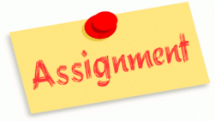 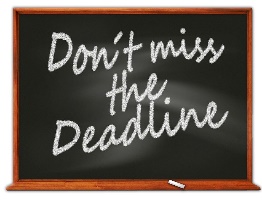 Poem Recitations* Children may recite early (if they are ready) at the teacher’s discretion.Thurs., Sept. 24Thurs., Oct. 22Thurs., Nov.19Thurs., Dec. 17Thurs., Jan. 28Thurs., Feb. 25Thurs., Mar. 25Thurs., Apr. 30Thurs., May 13Book Report Due Dates  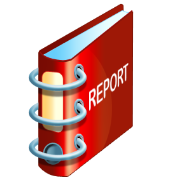 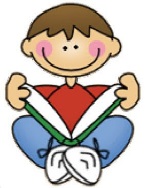                                            Pre-approval Form Due                   		Book Report DueNarrative Report Q1:   Thurs., Aug. 20th      	                   Thurs., Oct. 1st Mystery Report  Q2:     Thurs., Oct. 8th		                   Thurs., Dec. 3rd                 Country Report Q3:               Timeline of due dates	Choice of Country approval form:                        		Thurs., Jan. 8th   	Get 3 sources by:                                                     		Wed., Jan. 15th   	Country Report & Bibliography  	                  			Thurs., Mar. 4th             Poster Presentations                                         	       Mar.  5th – 12th          Biography Report Q4:  Thurs., Mar. 25th                  	Thurs., May 6th 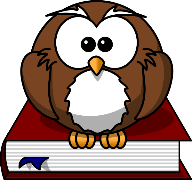        Book Log Due Dates (Page amounts are minimums)      1st Quarter – Oct. 6th (300 pages)                  		3rd Quarter – Mar. 9th (400 pages)           2nd Quarter – Dec. 15th (300 pages)             		4th Quarter – May 11th (400 pages)